Zajęcia 01.06.2020Drodzy Rodzice, kochane dzieci – przed nami kolejny tydzień wspólnej nauki i zabawy. Ten czas upłynie nam pod wspólnym tematem „Szczęśliwe dzieciństwo”. Dzisiaj jest dzień wyjątkowy, bo rozpoczął się czerwiec, a jego pierwszy dzień jest świętem wszystkich DZIECI!!!!!! Zatem wszystkim dzieciom, zarówno tym małym jak     i tym dużym, z okazji Dnia Dziecka życzę uśmiechu od ucha do ucha, mnóstwo okazji do beztroskiej zabawy, wspaniałych przyjaciół oraz wyjątkowych prezentów!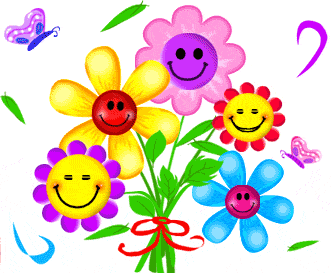 Dziś podpowiem wam kilka zabaw aby umiliły wam ten radosny dla was dzień. Zabawa 1.  „Dzieńdoberek” – piosenka powitalna, która „wpada w ucho od pierwszego wysłuchania”. Zatańczcie z Rodzicem https://www.youtube.com/watch?v=-ju2gXMOhykDzieńdoberek - witam cię,czy choć trochę lubisz mnie?Dzieńdoberek zgadza się - bardzo bardzo lubię cię.Ja i ty lubimy się,więc przytulmy teraz swe kolananananana.I zmiana!Zabawa 2.  „Zabiorę brata na koniec świata” – naśladujcie kolejne pojazdy, którymi wyruszacie w daleką podróż:rowerami – dziecko i rodzic leży na dywanie na plecach i naśladują pedałowanie, pociągiem – dziecko i rodzic ustawiają się w rzędzie, trzymając za ramiona osobę przed sobą i biegają po pokoju,kajakami – dzieci i rodzice siadają jedno za drugim z ugiętymi nogami i wykonują ramionami ruch wiosłowania,samolotem – dzieci i rodzice rozkładają wyprostowane ręce w bok i biegają po pokoju,balonem – dzieci i rodzice ustawiają się w kole, podają sobie ręce, stają na palcach i przykucają.Zabawa 3. „Kolorowe dzieci” – pamiętacie piosenkę  Majki Jeżowskiej. Potańczcie przy piosence  z Rodzicami i Rodzeństwem - https://www.youtube.com/watch?v=Y_kIVuTfVk4Zabawa 4. „Żaglówki” – ćwiczenia oddechowe. Przygotujcie miskę z wodą i papierowe łódki – podpowiedź jak je wykonać znajdziecie w swoich książkach na stronie 60 lub tutaj:  https://www.youtube.com/watch?v=mF3mUchYAi0 Wyjdźcie do ogrodu lub na balkon. Waszym zadaniem jest dmuchanie na „żaglówki” i wprowadzenie ich w ruch. Można też wzburzyć wodę poprzez dmuchanie do niej przez słomkę (można wlać odrobinę płynu i zrobić wzburzone fale).W następnej zabawie podpowiem wam jak zrobić kolorowe fale. Zabawa 5. Wybuchowe eksperymenty: https://www.youtube.com/watch?v=MNvdUZ1V0hAZabawa 6. Gdyby zabawy bardzo was zmęczyły to proponuję rysunek z kodem do kolorowania.Drogie „Tygryski” z okazji Waszego Święta życzę Wam  abyście miały wesołe buziaki, lodów w każdą niedzielę, a dziś prezentów wiele i wesołej zabawy !!! Pani Małgosia   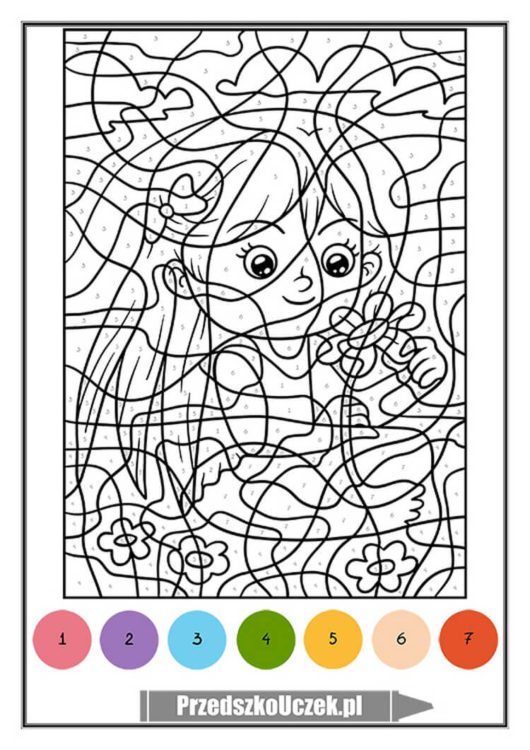 